COMPRENSIÓN   LECTORA En la prueba de comprensión rodea con un círculo una de las tres letras: a, b, c. EL GIGANTE EGOÍSTA Los niños, cuando salían de la escuela en primavera, acostumbraban a jugar en el jardín del Gigante. Un día, el Gigante, que era muy egoísta, tomó la decisión de prohibir a los niños jugar en su jardín. Pero cuando volvió de nuevo la primavera, toda la comarca se pobló de pájaros y flores, excepto el jardín del Gigante. La Nieve y la Escarcha se quedaron en el jardín para siempre. Así siempre fue allí invierno. Pero un día el Gigante se arrepintió de haber sido tan egoísta. Una mañana, estaba todavía el Gigante en la cama, cuando oyó cantar a un jilguero. Los niños habían entrado en el jardín por un agujero, y con ellos volvió la primavera. Los árboles se habían cubierto de hojas, los pájaros volaban piando alegremente, las flores se asomaban entre la hierba verde. Y el Gigante se sentía feliz en el jardín jugando con los niños. Oscar Wilde PRUEBA DE COMPRENSIÓN ¿Dónde acostumbraban a jugar los niños? 1. En el jardín del enano.  2. En el jardín del Gigante.  3. En el parque del Gigante.  ¿En qué estación juegan los niños? 1. En otoño.  2. En verano.  3. En primavera.  El Gigante era muy… 1. Egoísta.  2. Generoso.  3. Optimista. ¿Qué oyó cantar el Gigante? 1. A un loro.  2. A un canario.  3. A un jilguero.  EL GATO CON BOTAS Había una vez un molinero tan pobre que, al morir, sólo dejó en herencia el molino a su hijo mayor y un gato al menor. El pobre chico estaba muy triste. -Amo mío, no te pongas así, déjame tus botas y haz lo que te diga, vámonos pues. -¿De quién son estas tierras y rebaños? -Del terrible ogro del castillo. -Desde ahora son del Marqués de Carabás, así lo diréis cuando pase el rey. Cuando el rey llegó, preguntó a un pastor: -¿De quién son estos rebaños? -De Marqués de Carabás. -¿Y de quién son estas tierras? - También, señor. Mientras tanto, el gato hizo que su amo se desnudara y se bañase en el río. Le escondió sus pobres ropas y esperaron la llegada del rey. -¡Auxilio, Majestad, han robado los vestidos de Carabás! El rey, al oírle, hizo parar la carroza inmediatamente. -Soldados, en seguida, ayudad al Marqués de Carabás, -ordenó el rey, mientras descendía de su carroza para saludarle personalmente-. Entre tanto, el gato preguntaba al ogro: -¿Sois vos el mago que puede transformarse en cualquier animal? -¡Si!  -¡No me lo creo, demostrádmelo! El ogro cayó en la trampa cuando le dijo: -¿Podéis convertiros también en un ratón? -¡Ja, ja, pues claro! Al instante el gato se lo comió. Precisamente entonces llegaron el rey y el Marqués al castillo: -Entrad, Majestad, a la humilde mansión del Marqués de Carabás. Gracias a la astucia del gato con botas, su amo, el hijo del molinero, pudo casarse con la hija del Rey y vivir feliz con ella toda su vida. Cuento clásico PRUEBA DE COMPRENSIÓN ¿Qué le dejó en herencia al menor? 1. Una liebre.  2. Un conejo.  3. Un gato.  ¿Qué le dejó el pobre chico? 1. Unas botas.  2. Unos zapatos 3. Un sombrero. ¿Qué trampa le puso el gato al ogro? 1. Que se disfrazara de payaso.  2. Que se disfrazara de ratón. 3. Que se alejara para siempre.  ¿Con quién se casó el hijo del molinero? 1. Con la sobrina del rey.  2. Con la prima del rey.  3. Con la hija del rey.  LAZARILLO DE TORMESAcaeció que, llegando a un lugar que llaman Almorox, al tiempo que cogían las uvas, un vendimiador le dio un racimo de ellas en limosna. Acordó de hacer un banquete, así por no poderlo llevar como por contentarme: que aquel día me había dado muchos rodillazos y golpes. Sentémonos en una valladar y dijo: -Ahora quiero yo usar contigo de una liberalidad, y es que ambos comamos de este racimo de uvas y que hayas de él tanta parte como yo. Partirlo hemos de esta manera: tú picarás una vez y yo otra, con tal que me prometas no tomar cada vez más de una uva. Yo haré lo mismo hasta que lo acabemos, y de esta suerte no habrá engaño. Hecho así el concierto, comenzamos; mas luego al segundo lance, el traidor mudó propósito, y comenzó a tomar de dos en dos, considerando que yo debería hacer lo mismo. Como vi que él quebraba la postura no me contenté ir a la par con él; más aún pasaba adelante: dos a dos y tres a tres y como podía las comía. Acabado el racimo, sostuvo un poco el escobajo en la mano, y, meneando la cabeza, dijo: - Lázaro: engañado me has. Juraré yo a Dios que has comido las uvas de tres a tres. -No comí -dije yo-; mas, ¿por qué sospecháis eso? Respondió el sagacísimo ciego: -¿Sabes en qué veo que las comiste de tres a tres? -En que comía yo dos a dos y callabas. Anónimo PRUEBA DE COMPRENSIÓN LECTORA. ¿A qué lugar llegaron? 1. A Cuenca.  2. A Toledo.  3. A Almorox.  ¿Qué le dio el vendimiador? 1. Una botella de vino.  2. Un racimo de uvas.  3. Una bodega.  ¿Qué hicieron con el racimo de uvas? 1. Se lo comieron.  2. Decidieron venderlo.  3. Se les perdió.  ¿Cómo supo el ciego que Lázaro comía de 3 en 3 uvas? 1. Porque no era ciego.  2. Porque siempre comía Lázaro de 3 en 3.  3. El ciego tomaba de 2 en 2 y Lázaro callaba. LA RATITA PRESUMIDA Hace muchos años había una ratita tan hacendosa, que una mañana barría en el portal de su casa y se encontró una moneda. Con el dinero no sabía qué hacer, pero finalmente se compró un lazo para presumir. Se encontró tan preciosa que quiso casarse pronto y enamorar a algún tonto que la quisiese por esposa. Un día, presumía por la ventana y acertó a pasar un pato que, el ver a nuestra amiga, le dijo: -¿Quieres casarte conmigo? -Quizá sí o quizás no; antes quiero oír tu voz. -¡Cua, cua! -respondió el patito. -¡No, no, más que voz parece un grillo! Lo mismo le preguntó un cerdo. -Quizá sí o quizás no; antes quiero oír tu voz. -¡Gruñ, gruñ! -¡Oh, no, no, tus gruñidos son muy fieros! Llegó rebuznando el asno y, al oír su voz tan ronca, la ratita presumida le dice que no enseguida. Pasa un gato bien plantado y, al oír su voz divina, muy coqueta lo remira y le dice: Si, mi vida. -Ratita, ratita, amada, si me quieres por marido tienes que darme primero tres besos en el sombrero. Asustada pega un brinco porque ve sus intenciones. Con las prisas se le cae el lazo y lo recoge don gato. Esta historia mal termina: la ratita fue cogida de un zarpazo y, de ella, sólo queda el lazo sobre la mesa... del gato. PRUEBA DE COMPRENSIÓN ¿Qué se encontró la ratita presumida? 1. Un collar de perlas.  2. Una moneda.  3. Un trozo de comida.  ¿Qué se compró la ratita? 1. Un lazo.  2. Un collar. 3. Un anillo.  ¿Cómo era la voz del asno? 1. Suave. 2. Ronca.  3. Tímida.  ¿Qué le dijo el gato a la ratita? 1. Que cantara.  2. Que le diera un beso.  3. Que le diera tres besos en el sombrero.   ORTOGRAFÍA 1. Escribe sobre el guión una de estas letras: b, v, w Ejemplo: ha_lar, escribe hablar a_ecedario  _isita al_aricoque  ar_usto       a_anzar  a_estruz _arba  _ino       _anco  _iejo a_rir  ad_ertir       afirmati_o  ama_le cue_a  su_ir       o_struir  atre_er a_ión  _andido       ad_erbio  a_rigo afecti_o  agrada_le       _illano  _ulto sa_er  ama_ilidad       carní_oro  medita_undo ad_ersario  a_rir       afirmati_o  su_ir _illanía  _uque       ca_er  esta_ilidad graní_oro  nausea_undo 2. Escribe sobre el guión una vocal con tilde o sin tilde. Ejemplo: canci__n, escribe canción; am__go, escribe amigo. boller_a  beg_nia    Ra_l  capic_a    atm_sfera  aud_z    pu_blo  viol_n    _gil  ejerc_cio    amist_d  coraz_n    salvaci_n  olvid_r    aut_ntico  relaci_n    cascab_l  tobog_n    clav_l  3. Señala los diptongos de las siguientes palabras. 1. Gutiérrez 2. tierno 3. residual 4. evaluación 5. cuidado 6. ruinas 7. feudal 8. eutanasia 9. equilibrio 10. propiedad 11. rutinario 12. euforia 13. ordinario 14. guitarra 15. luego 16. caoba 17. propuesta 18. monetario 19. huevo 20. queso 4. Coloca la coma en el siguiente texto: La semana próxima voy a ir a la playa al cine y a comer morcilla con Gabriel. La morcilla la acompañaremos con pan coles patatas y carne. Al cine iré con Celia Aleksia Asier Nazaret y Badr. A la playa iré con Dani y los demás estáis invitados. 5. Escribe la tilde en las palabras que lo necesiten: Mi amigo quedo clasificado en el lugar decimoseptimo. El puesto decimonono lo ocupo un compañero suyo. El futbol iberoamericano es superior al baloncesto.  Las palabras que tienen una silaba se llaman monosilabas. Con el vaiven de la barca se me perdio el limpiauñas. Se deshizo facilmente del ciempies de un puntapie. 6. Escribe sobre el guión una h o nada. Ejemplo: bien__echor, escribe bienhechor; __oler, déjalo sin escribir nada, __oler. en_ebrar  po_eta re_én  resta_urar       reta_íla  su_ave tras_umancia  _umilde       _impecable  _ormiga pe_aje  po_esía       re_abilitar  _urbanismo ve_emente  _umo       _imperio  mal_umor _oxígeno  _umanidad       pe_onza  re_acer _útil  ve_ículo       ve_inte  _umor _agente  _onor       _orchata  _indígena re_ivindicar  rube_ola       Sa_agún  _undir _imagen  Ma_oma       _otoño  _orario _ospital  _imaginario 7. Escribe las oraciones colocando "b" o "v" en su lugar correspondiente. En la cue_a hallamos la_a de un antiguo _olcán. Era la octa_a _ez que echa_an gra_a en aquella carretera. Se consideró gra_e la nue_a re_elión de los escla_os. Su carácter acti_o siempre encontra_a respuestas positi_as. Nuestro sistema es eminentemente educati_o y formati_o. Aquellas plantas curati_as ser_ían tam_ién de aperiti_o. Repasamos la lección de ca_o a ra_o. 8. Escribe sobre el guión una de estas letras: r o rr. Ejemplo: co__er, escribe correr; Ma__ía, escribe María. aca_ear  ba_oco _ebelión  mazmo_a       _econversión  pa_icida _eflexión  _eivindicar       te_orismo  _elevo en_ojecer  fe_ocarril       guita_a  _adioyente _ebuznar  te_eno       _ezo  te_ible _incón  To_evieja       ocu_ir  oliva_ paja_aco  escu_ir       pe_eza  pe_la fe_ocarril  pilla_       piza_a  place_ ja_o  ce_illa       chapa_ón  cho_o _ezar  ciga_a       _esta  co_er _elleno  cosco_ón 9. Completa con ll / y Tuvo que permanecer ca__ado al ser amenazado con un ca__ado. En el corri__o todos comían barqui__os y rosqui__as. Quedó desma__ado al ver la impresionante fa__a del terreno. Le curó con __odo las heridas. Los diversos convo__es de ayuda no aca__aban los lamentos. 10. Completa con; c/qu/k. __oala  __ios__o  __ara__ol  mante__illa  __ejido  ar__eólogo  __eso  __ilo  __arao__e  Enri__e  in__ilino  __osmopolita  __ilómetros  __ulto  ta__illa  __iwi  __ucharaCompleta con; c/qu/k. ar__ero  bar__illo  pa__ete  es__uela  mos__ito  __into  __uarto  pelu__ería  __imono  __árate 11. Escribe sobre el guión una de estas letras: s, x Ejemplo: e_amen, escribe examen; e__cuela, escribe escuela e_capar  e_acto e_caparate  e_carcha       e_cavadora  e_cesivo e_clavitud  e_cusa       au_iliar  e_mero e_calar  e_pulsar       e_tender  e_calerilla e_trañar  e_belto       ine_perto  e_cafandra e_uberancia  e_terno       apro_imar  e_carbar e_coger  e_plorador       e_cupir  e_pacial e_tranjero  e_quina       e_tampa  e_aminar apro_imado  e_carbar       e_coba  e_tranjero e_cultor  e_cupir       e_plorador  e_quí e_quina  e_tablo 12. Contesta a estas preguntas con: monosílaba, bisílaba, trisílaba o polisílaba.  La palabra "libro" es... ¿Y la palabra "sol"? ¿Y "tristeza"? ¿Y "periódico"? ¿Y "corazón"? ¿Y "pelo"? 13. Clasifica las siguientes palabras en diptongos, triptongos e hiatos: búho, acariciáis, aeropuerto, María, río, Luis, friísimo, Javier, buey, guión, guau, volaréis, acueducto, Segovia, aire, barbacoa, fotografía, baile, cuerda. DIPTONGO TRIPTONGO HIATO 14. Escribe la tilde en las palabras que lo necesiten: Yo diria que eso que pediais os sentaria mal. Creo que contribui a que vuestra huida no produjera ruido. Huisteis por el mismo sitio que huimos nosotros. No te cohibo ni te prohibo absolutamente nada. Habian destruido una iglesia construida por los jesuitas. Sustitui las piezas viejas y reconstrui el aparato. El enfermo sufria frecuentes vahidos. 15. Completa cada palabra con la letra correspondiente: c-z-qu-k h-nada m-n parali_ar pro_ibir e_vasador putrefa_ión _urtar e_yesar _ebrar mal_echor ta_bor _izás _orquesta techu_bre sele_tivo _onestidad i_vertebrado va_una _orquilla i_posible Velá_quez _otel i_vestigador vi_toria _impulsivo i_pregnar _onvivir _oz lá_para profundi_ar _ucha co_venir s-x e_cabroso e_ageración e_capar e_clavitud e_cepto e_ceso e_corpión e_haustivo e_cultor é_ito 16. Homófonas. Completa con la palabra adecuada  17. Vamos ___ ver a tus padres. A/Ha  18. No sé cuántas personas ________ allí. Habría/abría  19. Cuando lo ________ cambia de color. Agito/ajito  20. El _________ del toro estaba un poco rota. Hasta/asta.  21. Llegaron antes porque aprovecharon un _________. Hatajo/atajo.  22. ______ no hay ninguna persona. Ahí/ay/hay  23. Este árbol sólo produce unas pequeñas ________. Vayas/bayas  24. El ________ es un metal apenas conocido. Vario/bario.  25. El _________ tiene otros títulos nobiliarios que no utiliza. Barón/varón  26. Se caracteriza esta especie por tener una gran cantidad de ________. Vello/bello  27. Han dejado el local lleno de __________. Desechos/deshechos  28. No sé por qué lo ha _________. Echo/hecho.  GRAMÁTICA 1. Indica si estos adjetivos subrayados están en grado positivo, comparativo o superlativo: jardín hermosísimo calle ancha árboles más verdes nieve muy blanca árbol alto niña más estudiosa 2. Señala si la comparación es de igualdad, superioridad o inferioridad: La ciruela es menos dulce que la pera El perro es tan dócil como la oveja El león es más agresivo que el perro Juana es tan alta como su hermano Santiago corre más que Julián La manzana es menos dulce que la uva 3.Clasifica en concreto (C) o abstracto (A).  _____1. alegría  _____2. reloj  _____3. tiempo  _____4. jardín  _____5. esperanza  _____6. paz  _____7. bizcocho  _____8. melodía  _____9. automóvil  _____10. velocidad  _____11. taza  _____12. libreta  _____13. perfume  _____14. sonido (sirena)  _____15. soledad4. Completa el texto con los determinantes siguientes:    aquella   el            la          la      otras           otro            su    tres               muchos                 un                               una otro    su   Los brazos afanosos en alto, ____brisa erizando ___vello rojizo de sus sobacos y la pelusilla de ____nuca, mamá siente ____punzada conocida y puntual. A ___alrededor, el aire como una miel hierve de insectos heridos de luz. Vuelan aromas de espliego y cacareos de gallina, y ____música de radio suena al ___lado del torrente, más allá de los ____robles y del roquedal, en el incipiente polígono de casas baratas, ____laberinto de azoteas con jaulas de conejos y palomares al pie de la cuesta. La blusita de color azafrán y ____prendas conocidas se secan sobre matorrales. -En _____colina, hace _____años -dice David señalando al ______lado-, había un campo de trigo con amapolas. 5. Escribe el tiempo de estas formas verbales. Yo habré: Yo había: Yo he: Yo he habido:  Yo había habido: Yo hube:  Yo habré habido: 6. Cambia el género y número de las siguientes palabras: alcalde: _____________ ovejas:___________________ reyes: ______________ emperador:________________ duque: ______________ actores:__________________ poetas: _____________ alumna:__________________ 7. Completa las siguientes oraciones con pronombres personales: ________________ fuimos a donde ___________ dijiste. Cuando _______________ ibais, ______________ venían.____________ ducharé mientras _____________ vistes. ¿Sabéis ____________ la hora que es? Pasa _________ delante. 8. Clasifica las siguientes palabras en primitivas y derivadas: pajarillo – árbol – hoja – deshojar – lunera – rosal 9. Escribe oraciones con estos pares de palabras (una con cada palabra): tubo – tuvo vaca – baca bello – vello sabia – savia  10. Señala los determinantes posesivos que encuentres en el siguiente texto: Pío, pío -cantó el anciano, torciendo su boca para modular su gorjeo. -¡Bravo por nuestro campeón! -gritaron sus compañeros de tribu-. Todos nuestros votos serán para ti. 12. Clasifica en cardinales u ordinales los numerales de las siguientes frases Seis libros_______________ Decimosexto piso____________ piso cuarto_______________ siglo quinto____________________ diez coches_______________ segundo milenio________________ el octavo_________________ el duodécimo_________________ 11. Clasifica los siguientes sustantivos en individuales o colectivos:  arboleda, amor, ventana, jirafa, jauría, bandada, tolerancia, coche, anillo, piara, violín, orquesta, Salamanca.   12. Clasifica las siguientes palabras en diptongos, triptongos e hiatos: búho, acariciáis, aeropuerto, María, río, Luis, friísimo, Javier, buey, guión, guau, volaréis, acueducto, Segovia, aire, barbacoa, fotografía, baile, cuerda. 13. Escribe el sujeto de cada oración del texto:  El sonido de un caramillo resuena en el silencio.  Unas velas blancas avanzan por el mar azul.  El niño estudia con interés las lecciones.  Viven en Zamora desde 1965 mis primos.  Yo no estuve con mis amigos.  Estaban las sardinas en la lata. Rodea las palabras agudas:Mi mamá nació en León y mi papá es aragonés. Yo me quedé en el sofá viendo la televisión. Ahora tendré que estar aquí cuidando del bebé. Cuando el ladrón saltó al jardín, le mordió el mastín. Paseando con José me mareé con el vaivén de la embarcación. Siempre tan cortés, me dejó jugar con él al dominó. Rodea las palabras llanas El hábil cónsul logró sacarle de la cárcel. El almíbar se prepara con azúcar. Aquel alférez se llamaba Víctor González Fernández. Félix guardaba en su álbum fotografías sobre el río Júcar. Mi amigo Hernández estaba de huésped en una pensión. En mi automóvil siempre llevo algo útil para el viaje. Rodea las palabras esdrújulas En aquella época los romanos llamaban bárbaros a los extranjeros. La víctima del águila fue esta vez un pobre corderito. El célebre intérprete se convirtió en un héroe. El dibujo de esta lámina tiene muchísimo mérito. Tu amigo me llamó por teléfono y estuvo amabilísimo. Llévatelo ahora mismo y entrégaselo a tu padre. Copia b/v Las brasas del brasero le quemaron la blusa. El avión biplano era también bimotor. Desde la baca del carruaje se veían muchas vacas pastando. Quiero grabar en tu mente que Hacienda nos grava más en bien de todos. En el análisis abundaban los adverbios y las frases adverbiales. Se consideró grave la nueva rebelión de los esclavos. Copia g / j Jugando con el gato me rompió las gafas. La agencia de viajes nos exigió la documentación oportuna. Angelita tiene unas anginas muy preocupantes. Le rogué que no se distrajera, pero se distrajo demasiado. El suelo de madera crujía al anochecer. Jorge flojeó demasiado en algunas materias. Copia h No dejaban de humear los restos de la hoguera. En los huertos cercanos al río a veces huele mal. Hospitalizaron a los heridos en el hospital más próximo. Su brillante historial la consagró como gran historiadora. Primero he de revisar lo que has hecho. Procuraré hallar las faltas que hayas cometido. Copia r / rr Las peras nos costaron muy caras; casi a precio de oro. Enrojeció de vergüenza cuando lo nombraron. Subrayó mucho que vendría mañana. Mi primo plantó enredaderas en el jardín. Arreaba a los burros entre los que llevaba un becerro y tres corderos. El pararrayos nos protegió muchísimo en la tormenta Copia  c/z/qu/k. Escribe sobre el guión una de estas letras: c,  z,  qu,  k. Ejemplo: cora__ón, escribe corazón;  __ero, escribe  cero. go_ne par_e _irófano su_esivo vaca_ión vera_ pa_ vigen_ia Sánche_ impe_able pe_uña par_e po_o preco_ _edar _itar reac_ión psi_iatra va_ante ve_ino parali_ar putrefac_ión _ebrar _izás sele_tivo va_una Velá_quez vi_toria _onvivir profundi_ar enfla_ecer perspica_ _illa selec_ión ve_tor velo_ ven_er veredi_to ve_ vi_io 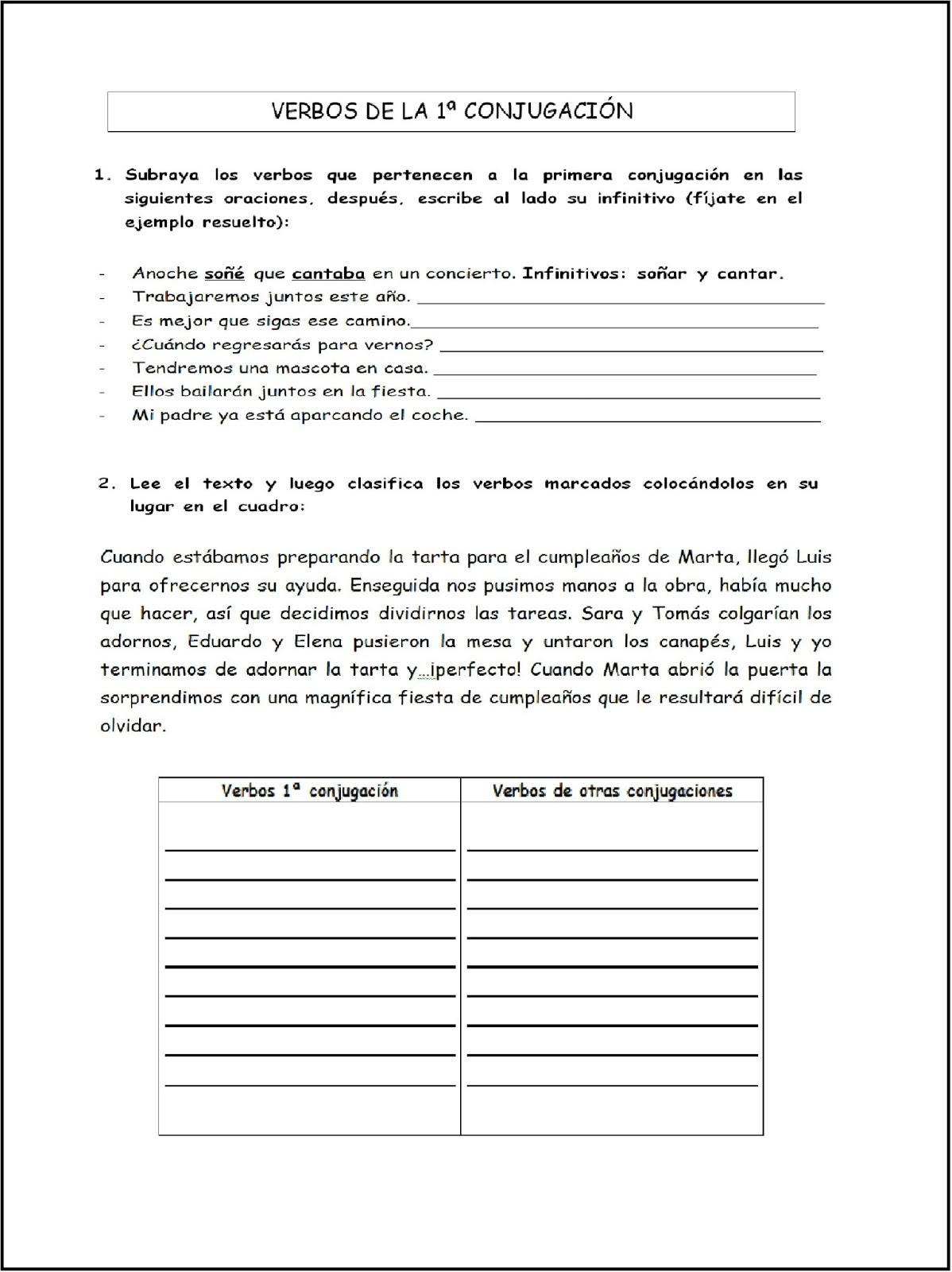 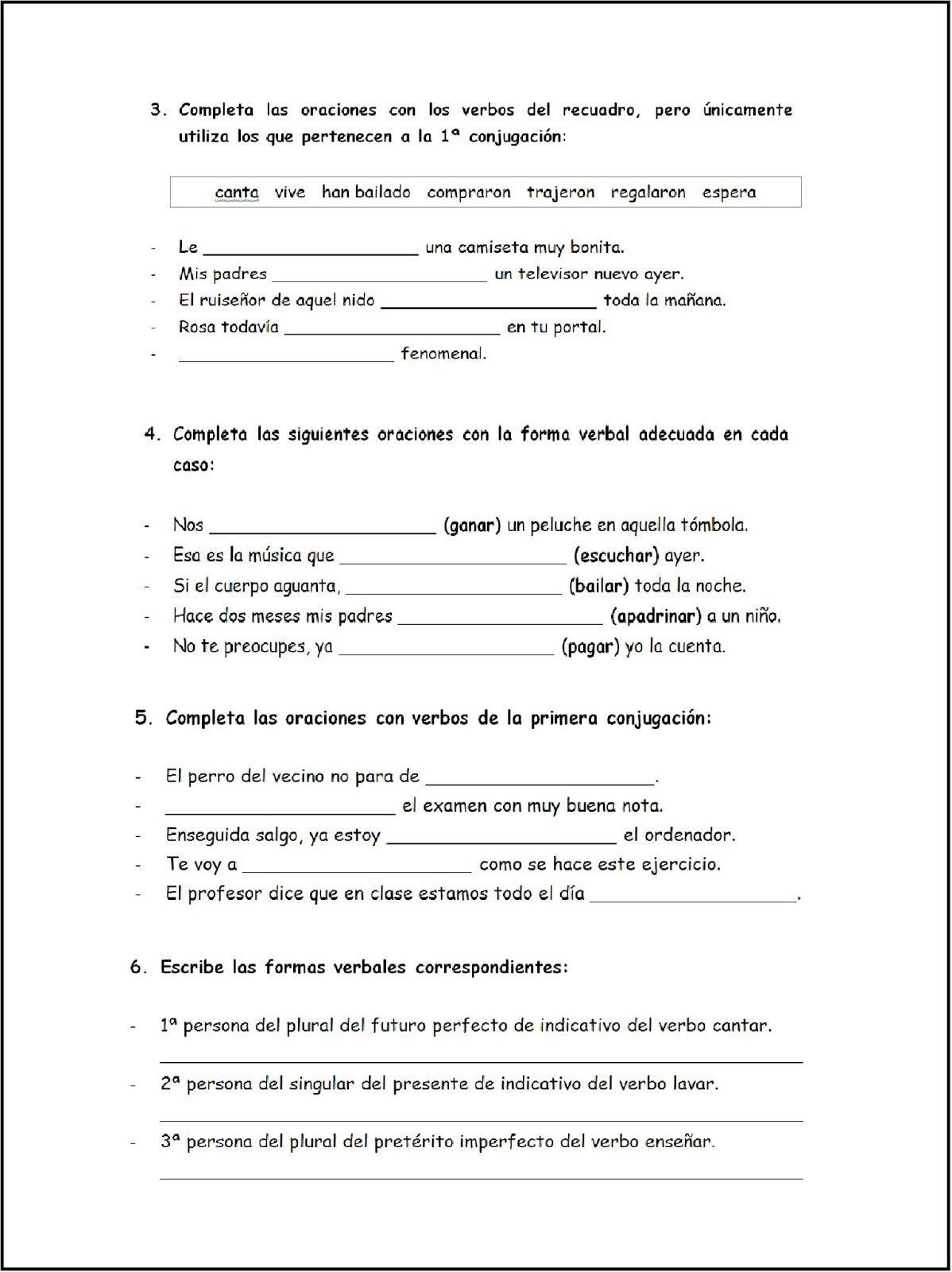 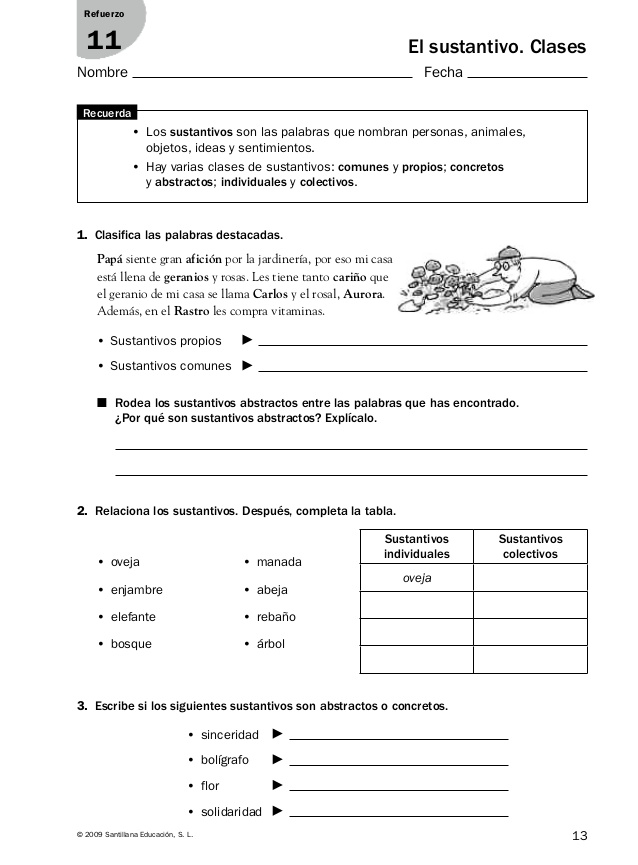 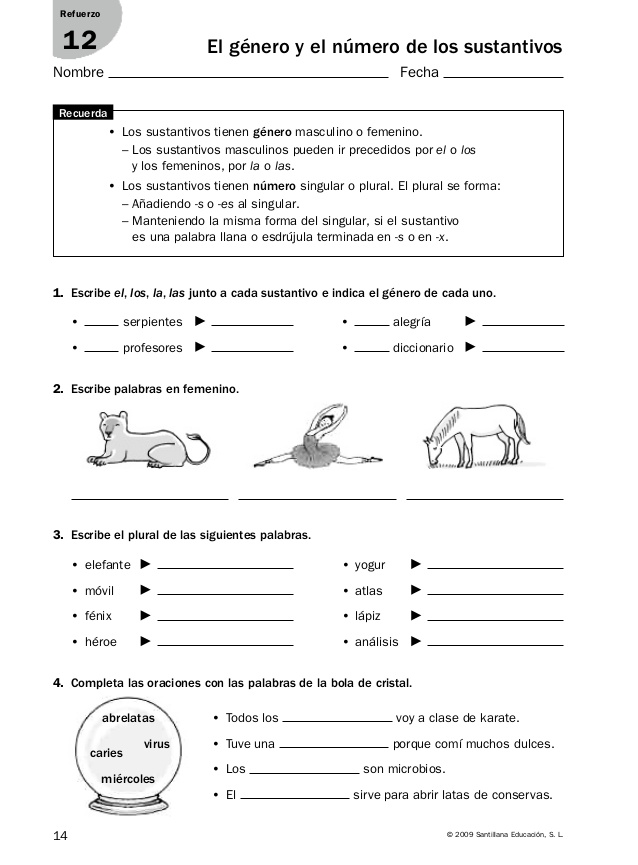 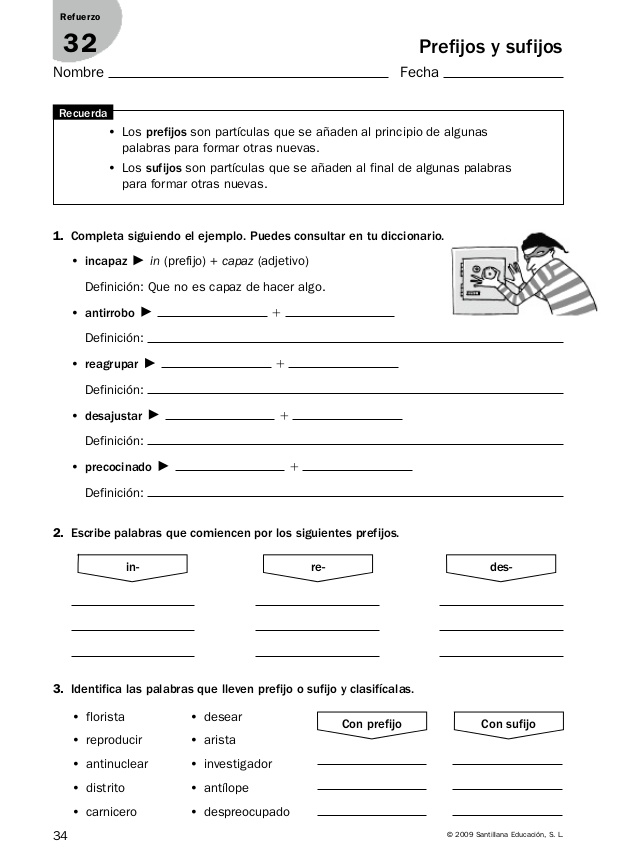 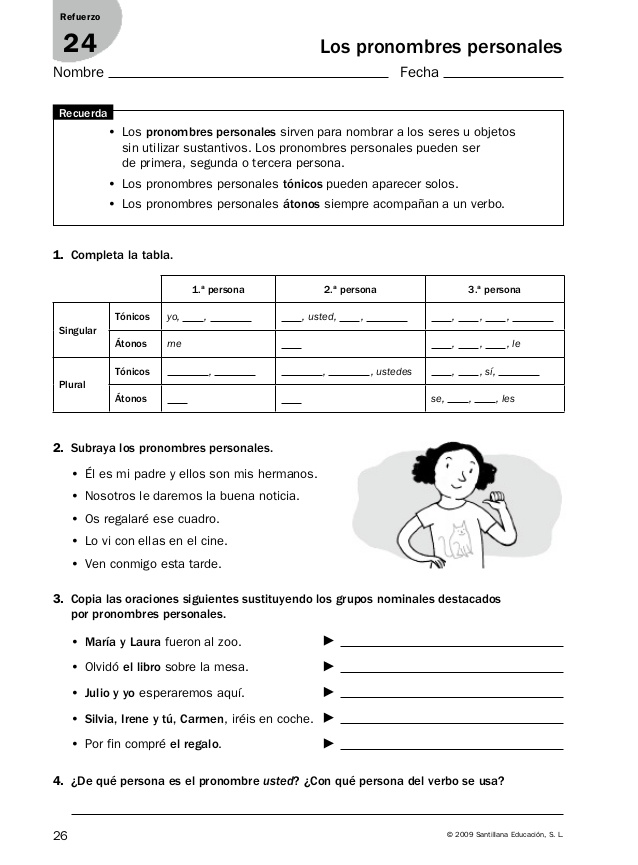 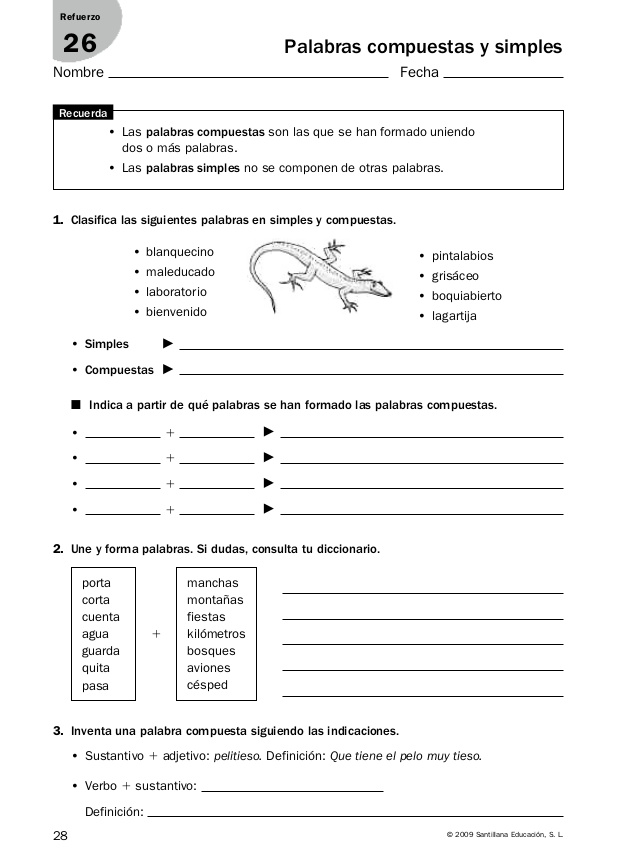 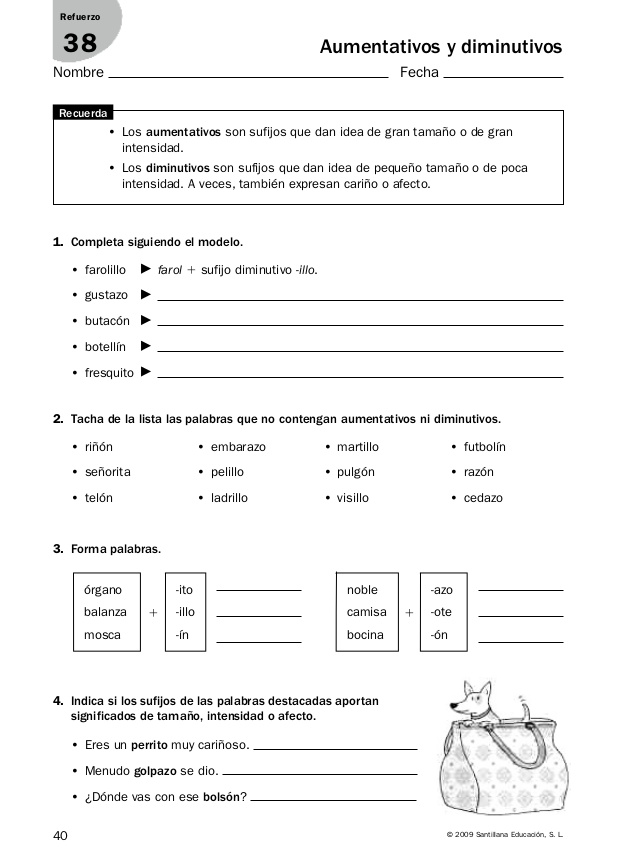 MATEMÁTICAS: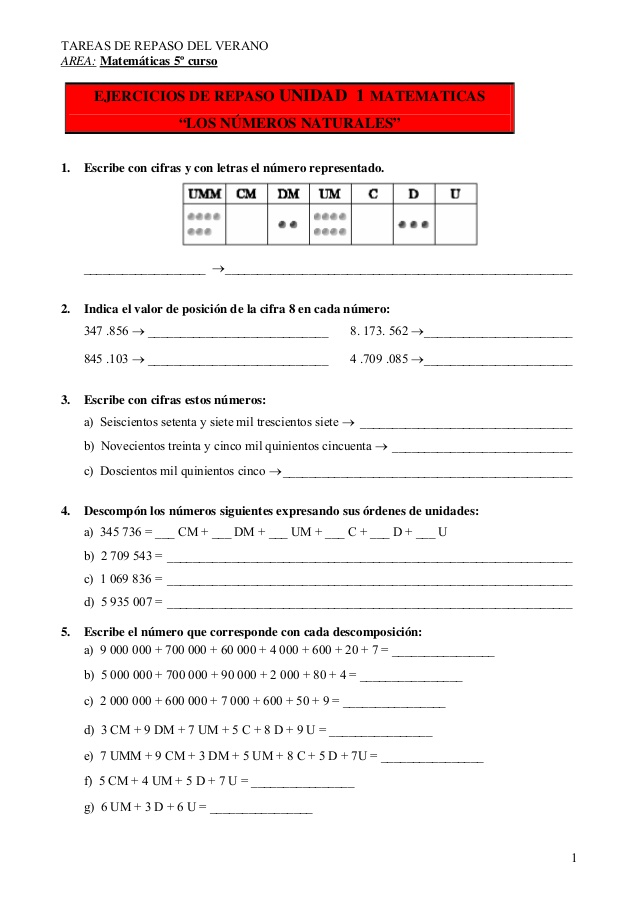 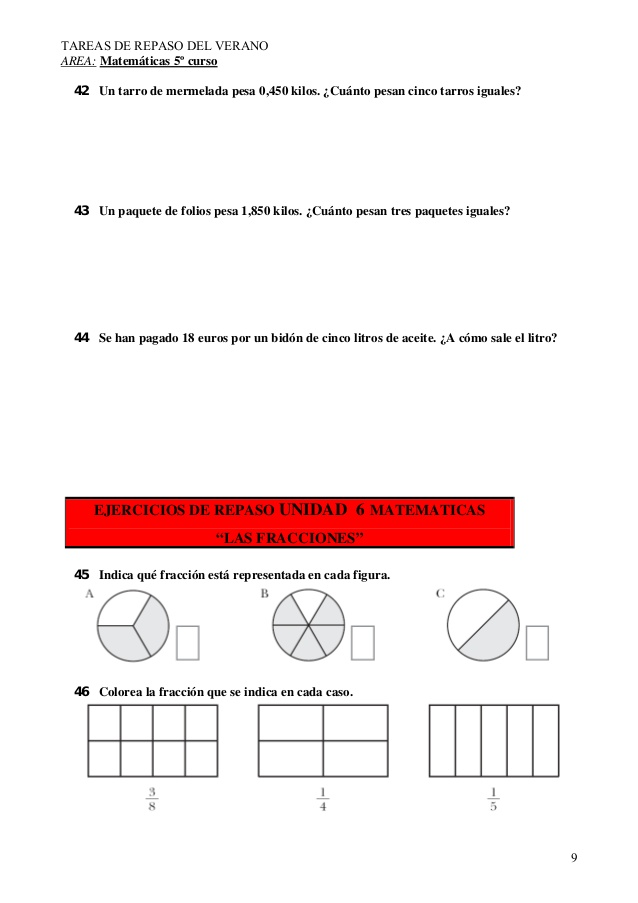 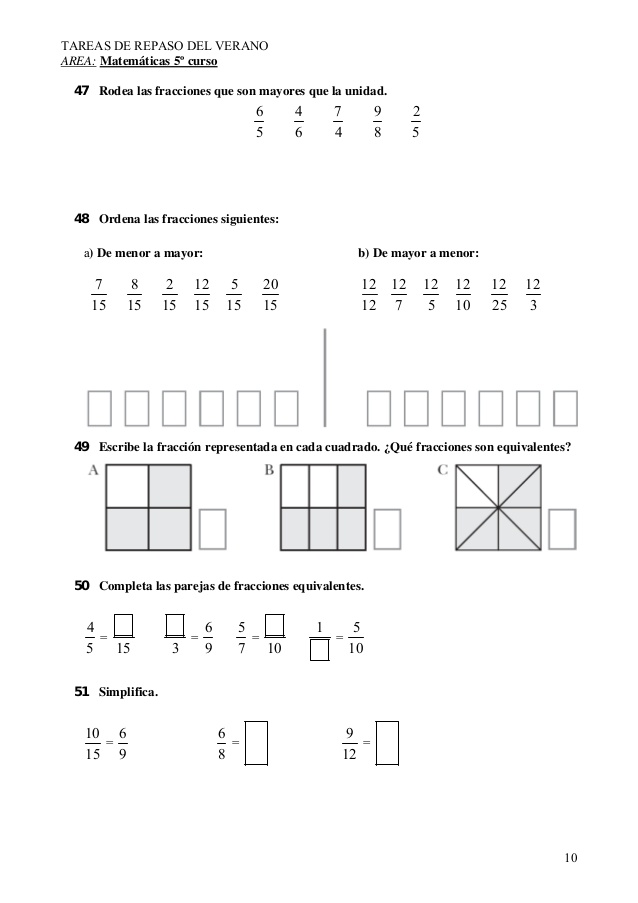 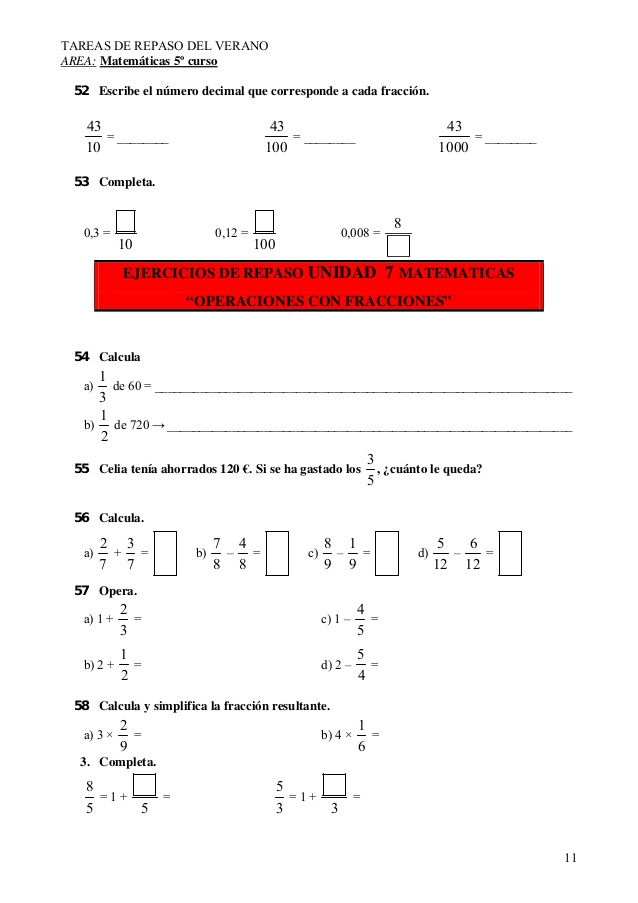 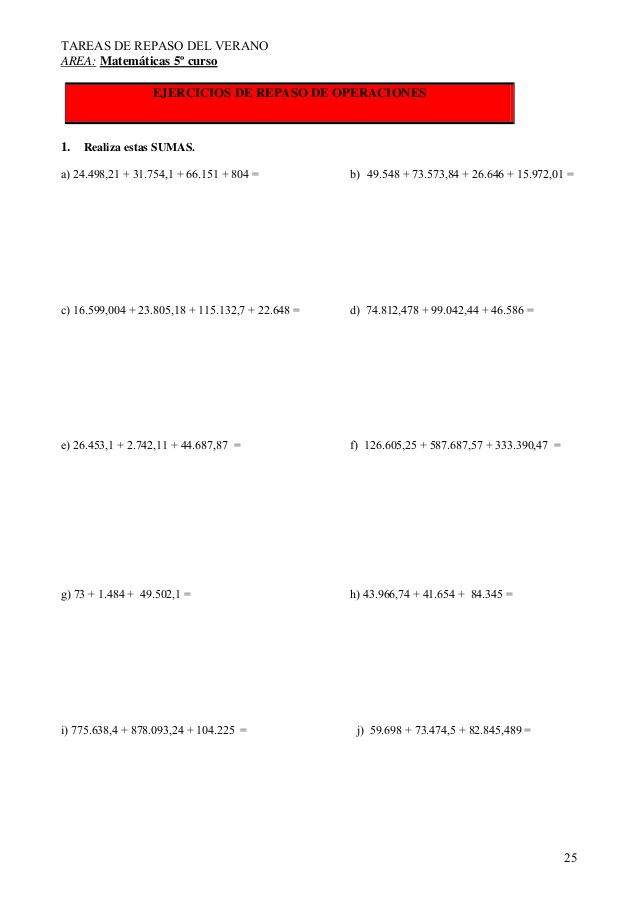 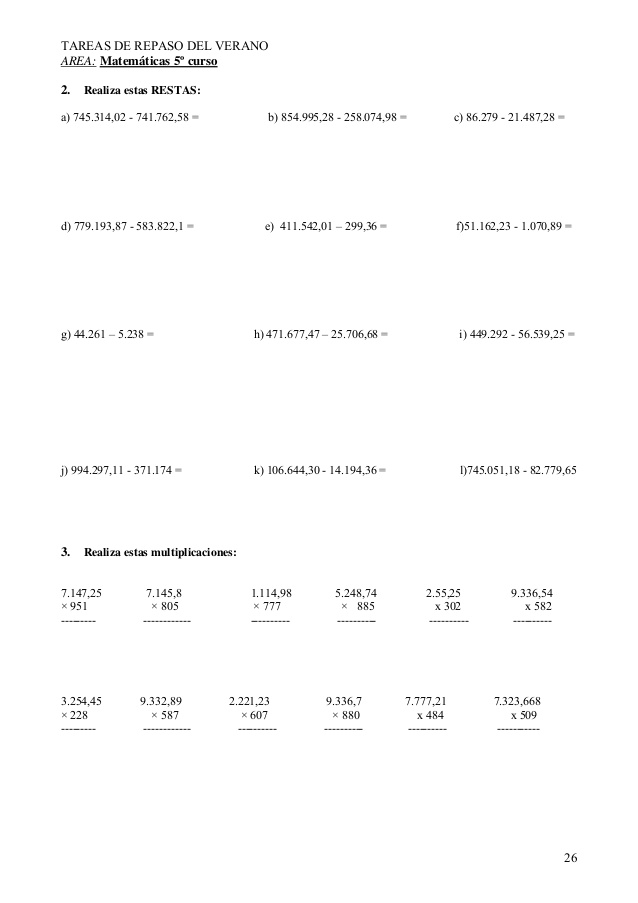 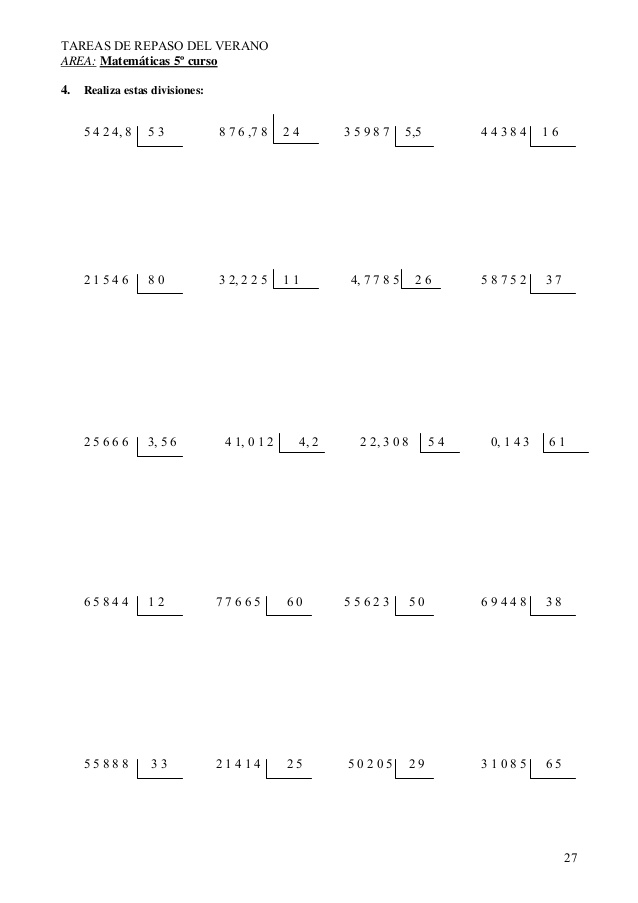 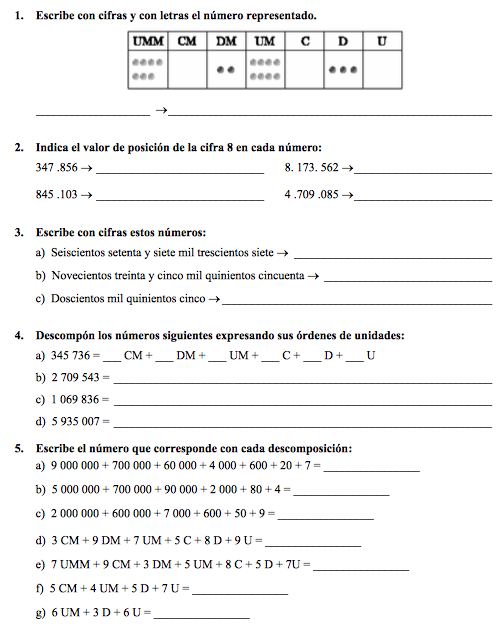 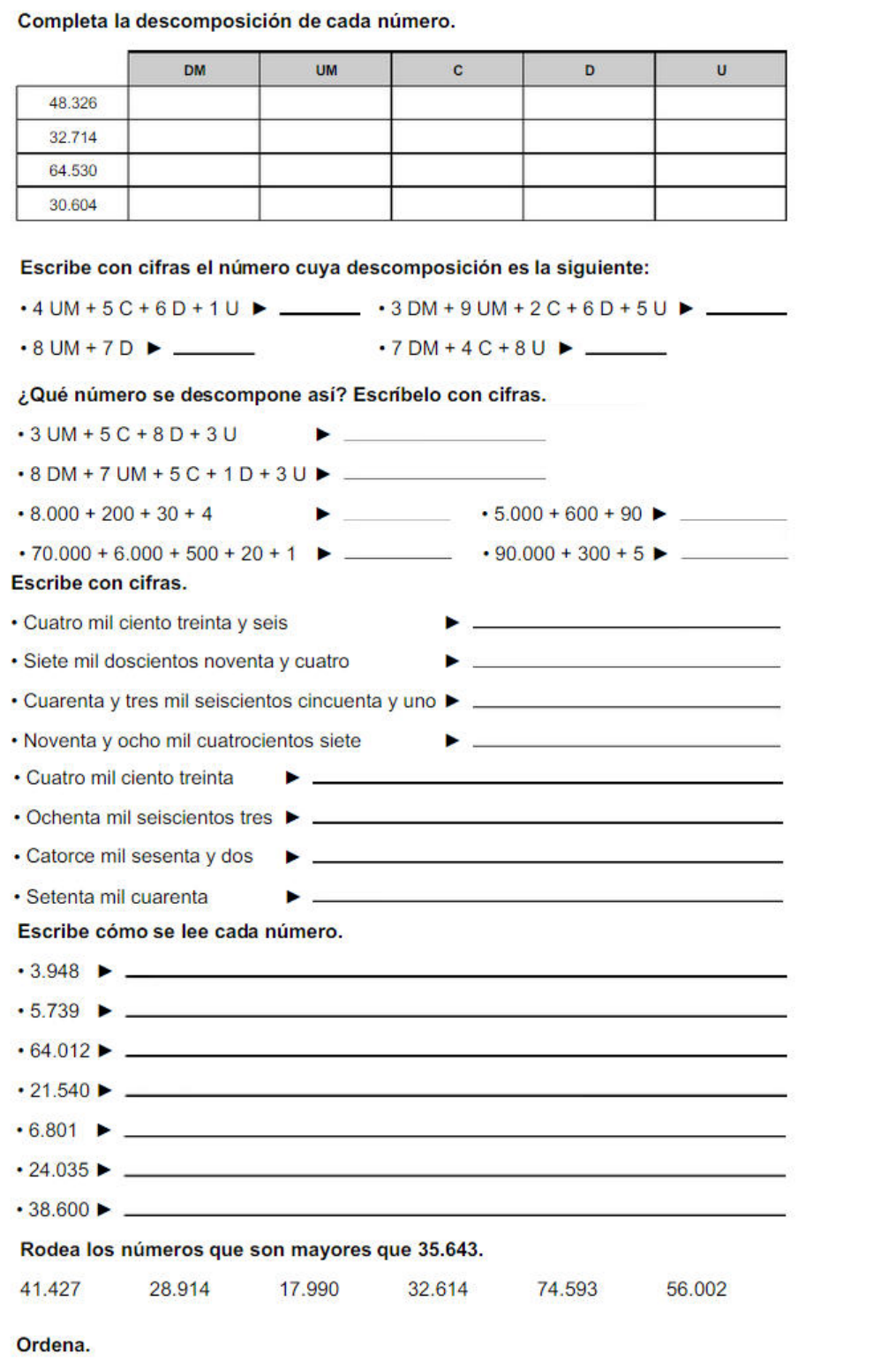 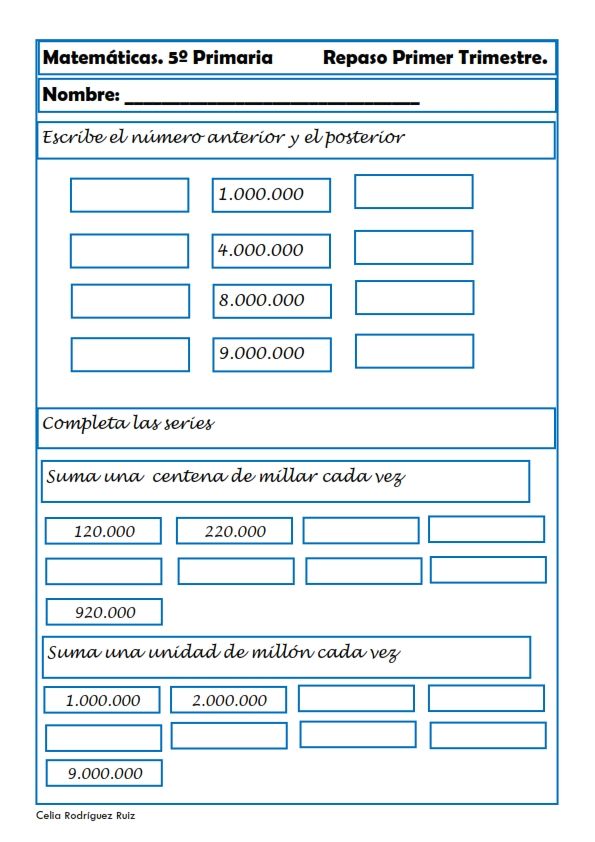 